START!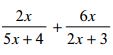 Answer: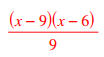 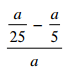 Answer: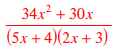 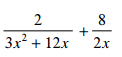 Answer: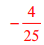 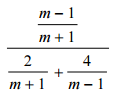 Answer: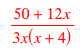 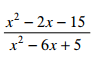 Answer: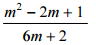 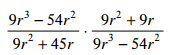 Answer: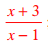 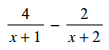 Answer: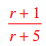 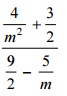 Answer: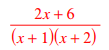 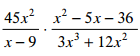 Answer: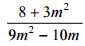 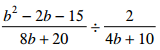 Answer: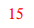 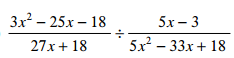 Answer: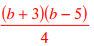 End!